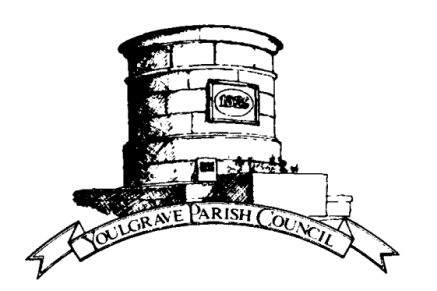 ROADS, PARKING & TRAFFIC IN YOULGRAVE - A PUBLIC CONSULTATIONYoulgrave Parish CouncilDecember 2017For many years Youlgrave Parish Council has received comments and complaints from parishioners about issues connected with traffic and parking in the village, including residents' parking rights, the safety of pedestrians and school children, speeding traffic (including tractors and bicycles), HGV movements, and so on. Your Council has liaised with and lobbied the local authorities, principally Derbyshire County Council as our highway authority, but it has also involved talk with Derbyshire Police and the Peak District National Park Authority. Lately we have even approached our MP, Sir Patrick McLoughlin, to try and resolve some of the problems and find a way forward for village residents.Although most of the issues are well known to us and many parishioners clearly experience them on a daily basis, we want to hear from local residents about what most affects them. What are the most pressing issues for you and what should the Parish Council be concentrating on? Also, do you have any bright ideas or novel solutions for how we can solve some of the issues? We've considered many already - 20mph zones, yellow lines, residents' only parking, new car parks - but have struggled to get the relevant local authorities to agree to take action or authorise or fund new schemes.So, in order to be absolutely clear about residents' priorities and so we can present convincing evidence of your concerns and support for action, we would like you to answer the following questions. Please feel free to write as much as you want, draw maps if that helps, and give plenty of examples of what affects you and what might be done to solve it. If you know of village schemes elsewhere in the UK that might work in Youlgrave please tell us about them. We cannot promise to deliver any specific solution, nor is there any likelihood of instant improvements, but the Parish Council will continue to address the issues on behalf of all Youlgrave residents. You don't have to give your name and address, but it would help in case we want to ask you for more details. All names and addresses will remain confidential and any information from the consultation we make public will not include any personal details. If you have any queries please contact the Parish Clerk, Matthew Lovell, at Christmas Cottage, Church Street, Youlgrave, DE45 1WL, call 01629 636151 or email youlgraveclerk@youlgrave.org.uk.Please return the completed form by 15th January 2018, either by hand to the Parish Clerk or any Parish Councillor; leave it at Youlgrave Post Office for collection; or post it to the Clerk at the above address. It can also be downloaded as a Word document from www.youlgrave.org.uk to be completed electronically, then emailed to the Clerk at the above address. Thank you in advance for taking part.PART 1: ABOUT YOUR OWN HOUSEHOLD - CARS AND PARKINGQ1. Name and address (optional) - or simply give the name of your roadQ2. How many cars does your household own? (please circle your answer below) 0  /  1  /  2  /  3  /  4  /  moreQ3. How many private off-road spaces do you have attached to your property? (circle)0  /  1  /  2  /  3  /  4  /  moreQ4. How regularly do you use your off road spaces? (please circle)Routinely / now and then / rarely / never / not applicableQ5. If you do not have off–road parking, where do you park?Q6. When you have visitors to your home, where do they park?PART 2: THE KEY ISSUESQ7. What are the main issues concerning roads, parking and traffic within the village of Youlgrave FOR YOU / YOUR HOUSEHOLD?Please circle the appropriate number for each issue in order of importance for you.1 = Unimportant2 = Not very important3 = Neither important or unimportant4 = Quite important5 = Very importanta) Parking for residents						1	2	3	4	5b) Parking at or close to my property				1	2	3	4	5c) Parking for visitors							1	2	3	4	5d) Parking which causes highway obstructions			1	2	3	4	5e) Parking preventing emergency vehicles accessing     village properties		 					1	2	3	4	5f) Amount of traffic in the village					1	2	3	4	5g) Traffic congestion in the village					1	2	3	4	5h) Speed of traffic through the village				1	2	3	4	5i) Heavy goods vehicles travelling through the village		1	2	3	4	5j) Safety of pedestrians						1	2	3	4	5k) Safe crossing points outside the school				1	2	3	4	5l) Surface of roads and pavements 					1	2	3	4	5Please list any other issues that affect you and rate them for importance (1-5):Q8. Please indicate which of the above are your TOP 3 ISSUES in order of priority:1st 	2nd 	3rd  	PART 3: PROBLEM LOCATIONSQ9. Are there are any locations in the village that pose particular issues for you in terms of traffic flow, parking, safety, and so on? Please list them here, or draw a simple map showing the location(s). Please indicate the nature of the problem(s).PART 4: POSSIBLE SOLUTIONSQ10. What do YOU think can be done, or should be tried, to address these issues? Please give us your suggestions, as well as any other comments on roads, parking and traffic in Youlgrave. 